  MADONAS NOVADA PAŠVALDĪBA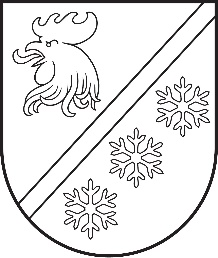 Reģ. Nr. 90000054572Saieta laukums 1, Madona, Madonas novads, LV-4801 t. 64860090, e-pasts: pasts@madona.lv ___________________________________________________________________________MADONAS NOVADA PAŠVALDĪBAS DOMESLĒMUMSMadonā2023. gada 28. decembrī						        	     		      Nr. 790									      (protokols Nr. 23, 4. p.)Par zemes vienības “Siecinieki”, Dzelzavas pagastā, Madonas novadā, ieskaitīšanu rezerves zemes fondāMadonas novada pašvaldībā saņemts fiziskas personas iesniegums (reģistrēts Dzelzavas pagasta pārvaldē ar reģ. Nr. DZE/1.9./23/141) ar lūgumu izskatīt jautājumu par zemes vienības ar kadastra apzīmējumu 7050 001 0060 “Siecinieki”, Dzelzavas pagastā, 3,6 ha platībā nodošanu atsavināšanai.Ar Madonas novada pašvaldības 25.07.2013. lēmumu Nr. 435 (protokols Nr. 16, 3. p.) tika pieņemts lēmums izbeigt pastāvīgās zemes lietošanas tiesības [..] uz zemi Dzelzavas pagastā ar kadastra apzīmējumu 7050 001 0060 3,6 ha platībā un  pamatojoties uz Valsts un pašvaldību īpašuma privatizācijas un privatizācijas sertifikātu izmantošanas pabeigšanas likuma (turpmāk – Pabeigšanas likums) 25. pantu, un ar Madonas novada pašvaldības domes 25.07.2013. lēmumu Nr. 435 zemes vienība piešķirta pašvaldībai.Zemes nomas līgums ne ar [..], ne ar viņas mantiniekiem, likumā noteiktajā kārtībā, t.i., viena gada laikā pēc zemes pastāvīgās lietošanas tiesību izbeigšanas, netika noslēgts, līdz ar to pašvaldībai jāpieņem lēmums par zemes vienību iekļaušanu rezerves zemes fonda zemēs.Valsts un pašvaldību īpašuma privatizācijas un privatizācijas sertifikātu izmantošanas pabeigšanas likuma 25. panta 21 daļā paredzēts, ka personai, kurai zemes pastāvīgās lietošanas tiesības izbeidzas Pabeigšanas likums 25. panta pirmajā daļā minētajos gadījumos, zemes nomas pirmtiesības jāizlieto viena gada laikā no zemes pastāvīgās lietošanas tiesības izbeigšanās. Ja minētajā termiņā persona zemes nomas pirmtiesības neizlieto, pašvaldība pieņem lēmumu par attiecīgās zemes izmantošanu zemes reformas pabeigšanai vai par ieskaitīšanu rezerves zemes fondā. Ja pašvaldība lēmumu pieņem līdz 2009. gada 30. decembrim, tad zemi ieskaita zemes reformas pabeigšanai, bet, ja lēmumu pieņem pēc 2009. gada 30. decembra, — zemi ieskaita rezerves zemes fondā.Ņemot vērā to, ka zemes lietošanas tiesības [..] pārtrauktas, bet zemes nomas līgums  ne ar viņu, ne ar viņas mantiniekiem nav noslēgts, zeme ieskaitāma rezerves zemes fondā.Pamatojoties uz Valsts un pašvaldību īpašuma privatizācijas un privatizācijas sertifikātu izmantošanas pabeigšanas likuma 25. panta 21 daļu,  ņemot vērā 13.12.2023. Uzņēmējdarbības, teritoriālo un vides jautājumu komitejas atzinumu, atklāti balsojot: PAR – 18 (Agris Lungevičs, Aigars Šķēls, Aivis Masaļskis, Andris Dombrovskis, Andris Sakne, Artūrs Čačka, Artūrs Grandāns, Arvīds Greidiņš, Gatis Teilis, Gunārs Ikaunieks, Guntis Klikučs, Iveta Peilāne, Kaspars Udrass, Māris Olte, Rūdolfs Preiss, Sandra Maksimova, Valda Kļaviņa, Zigfrīds Gora), PRET – NAV, ATTURAS – NAV, Madonas novada pašvaldības dome NOLEMJ:Zemes vienību ar kadastra apzīmējumu 7050 001 0060, ar nosaukumu “Siecinieki”, kas atrodas Dzelzavas pagastā,  ieskaitīt rezerves zemes fonda zemēs. Atzīt par spēku zaudējušu  ar Madonas novada pašvaldības 25.07.2013. domes lēmuma     Nr. 435 otrā punkta pirmo apakšpunktu par zemes vienības ar kadastra apzīmējumu 7050 001 0060 3,6 ha platībā piekritību pašvaldībai.Nekustamā īpašuma pārvaldības un teritorijas plānošanas nodaļai iesniegt lēmumu Valsts zemes dienestā kadastra datu aktualizācijai.               Domes priekšsēdētājs				             A. Lungevičs	Čačka 28080793ŠIS DOKUMENTS IR ELEKTRONISKI PARAKSTĪTS AR DROŠU ELEKTRONISKO PARAKSTU UN SATUR LAIKA ZĪMOGU